Профессиональное образовательное учреждениесреднего профессионального образования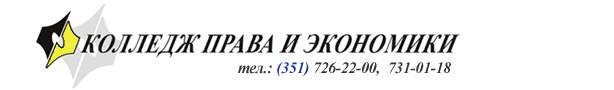 РАБОЧАЯ ПРОГРАММАУЧЕБНОЙ ДИСЦИПЛИНЫТеория Алгоритмовпо специальности среднего профессионального образования09.02.03 «Программирование в компьютерных системах»(базовый уровень)Челябинск2015 г.Одобрена:Цикловой (методической) комиссиейУтверждена:Директором ПОУ СПО «Колледж права и экономики»Молодчиком А.В.Программа учебной дисциплины «Теория алгоритмов» разработана на основе Федеральных государственных образовательных стандартов (далее – ФГОС) по специальности среднего профессионального образования (далее СПО) 09.02.03 Программирование в компьютерных системах – базовый уровень, укрупненная группа 230000 Информатика и вычислительная техникаОрганизация-разработчик: Профессиональное образовательное учреждение                       среднего профессионального образования                                          «Колледж права и экономики»Разработчики:    Желудок И.А..  – преподавательСОДЕРЖАНИЕ1. паспорт ПРОГРАММЫ УЧЕБНОЙ ДИСЦИПЛИНЫТеория Алгоритмов1.1. Область применения программы  Рабочая программа учебной дисциплины является частью основной профессиональной образовательной программы в соответствии с Федеральным государственным образовательным стандартом по специальности  СПО 09.02.03 «Программирование в компьютерных системах» укрупненной группы 230100 «Информатика и вычислительная техника».        Рабочая программа учебной дисциплины может быть использована в дополнительном профессиональном образовании и профессиональной  подготовке специалистов в области специальности 230115 «Программирование в компьютерных системах». Квалификация «Техник-программист». Опыт работы не требуется.1.2. Место учебной дисциплины в структуре основной профессиональной образовательной программы:      Теория Алгоритмов входит в цикл общепрофессиональных дисциплин в базовой части. Для ее успешного изучения не требуются знания и умения, выходящие за рамки общего образования.            Знание архитектуры компьютерных систем может существенно помочь в научно-исследовательской работе.1.3. Цели и задачи учебной дисциплины – требования к результатам освоения дисциплины:         Целями освоения дисциплины «Теория Алгоритмов» являются: формирование логической и концептуальной культуры студента, освоение общих содержательных системных понятий доказательства и вычисления, их формализации и основных свойств; начальная фундаментальная подготовка в области теории алгоритмов, включая теорию сложности, овладение их современным программным аппаратом для дальнейшего использования в приложениях.          В результате изучения обязательной части цикла обучающийся должен:уметь: разрабатывать алгоритмы для конкретных задач;определять сложность работы алгоритмов;знать:основные модели алгоритмов; методы построения алгоритмов; методы вычисления сложности работы алгоритмов.1.4. Рекомендуемое количество часов на освоение  программы учебной дисциплины:         максимальной учебной нагрузки обучающегося 96 часов, в том числе:обязательной аудиторной учебной нагрузки обучающегося 64часов;самостоятельной работы обучающегося 32 часа.2. СТРУКТУРА И  СОДЕРЖАНИЕ УЧЕБНОЙ ДИСЦИПЛИНЫ2.1. Объем учебной дисциплины и виды учебной работы2.2. Тематический план и содержание учебной дисциплины«Архитектура компьютерных систем»Для характеристики уровня освоения учебного материала используются следующие обозначения:1. – ознакомительный (узнавание ранее изученных объектов, свойств); 2. – репродуктивный (выполнение деятельности по образцу, инструкции или под руководством)3. – продуктивный (планирование и самостоятельное выполнение деятельности, решение проблемных задач)3. условия реализации УЧЕБНОЙ дисциплины3.1. Требования к минимальному материально-техническому обеспечениюРеализация учебной дисциплины требует наличия учебного кабинета «Теория Алгоритмов».Лаборатории нет.Оборудование учебного кабинета:- посадочные места по количеству обучающихся;- рабочее место преподавателя;- учебно-методические материалы по дисциплине «Теория Алгоритмов».Технические средства обучения:-  компьютер с лицензионным программным обеспечением -  мультимедиа-проектор.3.2. Информационное обеспечение обученияПеречень рекомендуемых учебных изданий, Интернет-ресурсов, дополнительной литературыОсновная литература	Гусятников, В.Н. Стандартизация и разработка программных систем : учеб. пособие для студ. вузов / В. Н. Гусятников, А. И. Безруков. - М. : Финансы и статистика, 2010. - 286 с.Дополнительная литератураМальцева А.И. Алгоритмы и рекурсивные функции. М. «Наука», 1985.Вентцель Е.С. Исследование операций. Задачи, принципы, методология. - М.: Высшая школа, 2001.Аронович А.Б., Афанасьев М.Ю., Суворов Б.П. Сборник задач по исследованию операций. - М.: Изд-во МГУ, 1997.Sundaram R.K. A First Curse in Optimization Theory. Cambridge Univ. Press, 1999.Подиновский В.В. Математическая теория выработки решений в сложных ситуациях. Учебник. - М.: МО СССР, 1982.Томас Ричард. Количественные методы анализа хозяйственной деятельности. - М.: Дело и Сервис, 1999.Эддоус М., Стэнсфилд Р. Методы принятия решений. - М.: Аудит ЮНИТИ, 1997.Chiang Alpha С. Fundamental Methods of mathematical economics, McGrawhill, 1984Матрос Д.Ш. Теория алгоритмов. – М.: БИНОМ, 2008;Интернет-ресурсы	http://ru.wikipedia.org/wiki/Теория Алгоритмов4. Контроль и оценка результатов освоения УЧЕБНОЙ ДисциплиныКонтроль и оценка результатов освоения учебной дисциплины осуществляется преподавателем в процессе проведения практических занятий, тестирования, а также выполнения обучающимися индивидуальных заданий,  исследований.Формы и методы контроля и оценки результатов обучения должны позволять проверять у обучающихся развитие общих компетенций и обеспечивающих их умений.ВОПРОСЫ ДЛЯ ИТОГОВОЙ АТТЕСТАЦИИАлгоритм - это...Какими чертами обладает алгоритм? Дать им Определение.Дискретность Алгоритма -  это?Абстракция потенциальной осуществимости - это?На какие две части делится Исполнитель? Дать им определение.Какие виды ошибок Вы знаете? Перечислить и дать им определения.Перечислить свойства алгоритма. Дать им определения.Назвать способы записи алгоритмов. И дать им определения.Блок - схема - это...? Основные правила составления блок схем?Назвать и зарисовать условные обозначения основных блоков и дать им пояснение.Классификация алгоритмов. Зарисовать блок схемы и дать им определения.Алгоритмы обработки массивов. Массив это - это... Виды массивов.Дать определение величине. Из чего состоят величины, на что делятся.Операции над величинами. Что такое операнды.Типы величин.Выражение - это.. Типы Выражении. Привести примеры.Команда присваивания. Свойства присваивания.Дать определение табличным величинам. Типы. Примеры.Дать определение машины Поста. Из чего состоит машина. Привести пример.Дать определение машины Тьюринга. Основные отличия машины Тьюринга от Машины Поста. Проектирование Алгоритма. Методы проектирования. Структурированный алгоритм.Дать определение что такое модуль? Свойства модулей.Свойства модульного проектирования? Тестирование алгоритма.Общая структура алгоритмического обеспечения. Построить схему.Основные формы использования алгоритмов.Алгоритм Дейкстера.  Дать определение, что такое граф, вершина графа, начало графа, ребро. Привести пример. Дать определение рекурсивной функции. В чем основное отличие рекурсии от зацикливания. Привести пример рекурсии.Оценка сложности алгоритма. Классификация алгоритмов по сложности.Финитный процесс - это...?Алгоритм сортировки слиянием. Определение, свойства.Метод грубой силы, определение и свойства.Проблема соответствии Поста над алфавитом.Асимпотический анализ функции.Теоретический предел трудоемкости задачиАлгоритм точного решения задачи о сумме (метод перебора).Анализ трудоемкости механизма вызова процедуры.Основная теорема о рекуррентных соотношениях.Прямой анализ рекурсивного дерева вызовов.Исторический обзор. Цели и задачи теории алгоритмов.Сложностные классы задач. Примеры NP - полных задач.Построить блок-схему нахождения факториала. Пример реализации на Delphi.Алгоритмы сложения, вычитания, умножения, деления, оптимизированная блок - схема, пример реализации на delphi.Построить блок- схему увеличения числа на единицу до заданного параметра.Написать программу - увеличение переменной С на 5. Возвести переменную B в квадрат.Составить блок схему сравнения двух переменных. Пример составить на Delphi.Найти среднеарифметическое. Блок-схема, пример Delphi.Составить блок схему к следующему выражению: S:=128нц для i от 1 до 4S:=div(S,2)кцНаписать программу на Delphi.. i:=0; S:=0    нц пока i<3    i:=i+1;     S:=S+i*i    кцS:=0; N:=125    нц пока N>0      S:=S+mod(N,10) | S — сумма цифр      N:=div(N,10)   |     числа N    кцa:=1; b:=1    нц пока a+b<10      a:=a+1      b:=b+a    кц    S:=a+bа:=1; b:=1; S:=0;    нц пока a<=5      a:=a+b; b:=b+a;      S:=S+a+b    кцS:=0   нц для i от 1 до 2      нц для j от 2 до 3       S:=S+i+j      кц   кцСоставить алгоритм определния количества положительных чисел среди заданных чисел  a,  b  и  c. Реализовать в delphi.Составить алгоритм упорядочивания по возрастанию последовательность трех чисел  a,  b  и  c. Реализовать в delphi.Составить алгоритм уравнения ((a+b+c)/4)+c/2+b*3. Пример реализовать на delphi.Составить алгоритм на следующий пример " меньшее из двух заданных неравных чисел увеличить вдвое, а большее оставить без изменения", реализовать в delphi.Составить алгоритм для определения, является ли треугольник с заданными сторонами  a,  b,  c  равнобедренным. Реализовать на Delphi.Составить алгоритм нахождения наименьшего числа в массиве. Реализовать в Delphi.Составить алгоритм уравнения (a+b+c)/2. Пример реализовать на delphi.Составить алгоритм уравнения ((a+b+c)/4)+c/2. Пример реализовать на delphi.стр.ПАСПОРТ РАБОЧЕЙ ПРОГРАММЫ УЧЕБНОЙ ДИСЦИПЛИНЫ4СТРУКТУРА и   содержание УЧЕБНОЙ ДИСЦИПЛИНЫ5условия реализации  учебной дисциплины11Контроль и оценка результатов Освоения учебной дисциплины12Вид учебной работыКоличество часов Максимальная учебная нагрузка (всего)96Обязательная аудиторная учебная нагрузка (всего) 64в том числе:        практические занятия16Самостоятельная работа обучающегося (всего)32в том числе:Подготовка рефератов.Подготовка презентационных материалов. Выполнение домашней работы: решение задач; составление таблиц;81212Итоговая аттестация в форме экзаменаИтоговая аттестация в форме экзаменаНаименование разделов и темСодержание учебного материала, лабораторные и практические работы, самостоятельная работа обучающихсяОбъем часовУровень освоения1234Раздел 1. Основы алгоритмизации48Тема 1.1. Алгоритмы и величиныВведение. Понятие алгоритма. Свойства, способы записи алгоритмов. Базовые алгоритмические структуры. 81Тема 1.1. Алгоритмы и величиныЭтапы решения задач на ЭВМ. Данные и величины.81Тема 1.2. Линейные вычислительные алгоритмыПонятие линейного алгоритма. Примеры линейных алгоритмов.102Тема 1.2. Линейные вычислительные алгоритмыАлгоритмические команды присваивания, ввода,  вывода данных. Свойства команды присваивания.102Тема 1.2. Линейные вычислительные алгоритмыПрактические работы102 Тема 1.2. Линейные вычислительные алгоритмыАнализ линейных алгоритмов математических задач.2Тема 1.2. Линейные вычислительные алгоритмыСоставление линейных алгоритмов математических задач.2Тема 1.3. Ветвление в вычислительных алгоритмахСвойство универсальности алгоритма. Общий вид команды ветвления на алгоритмическом языке и в блок-схеме.81Тема 1.3. Ветвление в вычислительных алгоритмахСтруктурная команда ветвления. Структура вложенных ветвлений.82 Тема 1.3. Ветвление в вычислительных алгоритмахПрактические работы83Тема 1.3. Ветвление в вычислительных алгоритмахСоставление алгоритмов, содержащих ветвление.2Тема 1.3. Ветвление в вычислительных алгоритмахСоставление алгоритмов с вложенным ветвлением.2Тема 1.4. Циклы в вычислительных алгоритмахАлгоритм циклической структуры. 81Тема 1.4. Циклы в вычислительных алгоритмахПонятие итерации. Тело цикла. Шаг цикла.81Тема 1.4. Циклы в вычислительных алгоритмахКоманда цикла с предусловием. Использование цикла с предусловием в задачах. 82Тема 1.4. Циклы в вычислительных алгоритмахКоманда цикла с постусловием. Использование цикла с постусловием в задачах.82Тема 1.4. Циклы в вычислительных алгоритмахПрактические работы83Тема 1.4. Циклы в вычислительных алгоритмахАнализ и составление алгоритмов с использованием цикла с предусловием.2Тема 1.4. Циклы в вычислительных алгоритмахАнализ и составление алгоритмов с использованием цикла с постусловием.2Тема 1.4. Циклы в вычислительных алгоритмахКонтрольная работа по теме «Базовые алгоритмические структуры»2Тема 1.5. Вспомогательные алгоритмы и процедуры Понятия основного и вспомогательного алгоритмов. Понятие процедуры. 81Тема 1.5. Вспомогательные алгоритмы и процедуры Обращение к вспомогательному алгоритму и процедуре из основного алгоритма.82Тема 1.5. Вспомогательные алгоритмы и процедуры Фактические и формальные параметры. 81Тема 1.5. Вспомогательные алгоритмы и процедуры Правила соответствия между фактическими и формальными параметрами.82Тема 1.5. Вспомогательные алгоритмы и процедуры Практические работы83Тема 1.5. Вспомогательные алгоритмы и процедуры Анализ и составление алгоритмов с вспомогательными алгоритмами.2Тема 1.5. Вспомогательные алгоритмы и процедуры Анализ и составление алгоритмов с процедурами.2Самостоятельная работа: выполнение домашних заданий по разделу 116Раздел 2. Методы построения алгоритмов48Тема 2.1. Основные понятия структурного программированияЭтапы изготовления программного продукта.81Тема 2.1. Основные понятия структурного программированияТеорема, лежащая в основе структурного программирования.81Тема 2.1. Основные понятия структурного программированияСложный алгоритм. Способы соединения базовых алгоритмических структур. Глубина вложенности структур.81Тема 2.1. Основные понятия структурного программированияСтандарты изображения блок-схем алгоритмов. Наглядность построения программ.81Тема 2.1. Основные понятия структурного программированияДекомпозиция задачи. Способы построения алгоритма: метод последовательной детализации и сборочный метод.82Тема 2.1. Основные понятия структурного программированияОтладка и тестирование алгоритма.82Тема 2.1. Основные понятия структурного программированияПрактические работы82Тема 2.1. Основные понятия структурного программированияПостроение и чтение блок-схем сложных алгоритмов.2Тема 2.1. Основные понятия структурного программированияПрименение методов отладки, разработка системы тестов для алгоритма.2Тема 2.2. Рекурсивные методы построения алгоритмовПонятие рекурсии. Рекурсивные вспомогательные алгоритмы.121Тема 2.2. Рекурсивные методы построения алгоритмовЗадача «Ханойская башня».121Тема 2.2. Рекурсивные методы построения алгоритмовПрактические работы122Тема 2.2. Рекурсивные методы построения алгоритмовИспользование рекурсивных алгоритмов в вычислительных задачах.2Тема 2.2. Рекурсивные методы построения алгоритмовСоставление алгоритмов с рекурсией.2Тема 2.3. Методы перебора в задачах поискаПроблема поиска информации. Критерий поиска.81Тема 2.3. Методы перебора в задачах поискаМетоды полного перебора и перебора без повторений. Метод перебора с возвратом.82 Тема 2.3. Методы перебора в задачах поискаПрактические работы82Тема 2.3. Методы перебора в задачах поискаИспользование метода полного перебора в вычислительных задачах.2Тема 2.3. Методы перебора в задачах поискаИспользование метода перебора без повторений и перебора с возвратом в вычислительных задачах.2Тема 2.4. Сложность алгоритмаПонятия временной и объемной сложности алгоритма.81Тема 2.4. Сложность алгоритмаОценка временной сложности алгоритма.81Тема 2.4. Сложность алгоритмаПрактические работы82Тема 2.4. Сложность алгоритмаРасчет временной сложности алгоритма.2Тема 2.4. Сложность алгоритмаРасчет объемной сложности алгоритма.2Тема 2.5. Методы сортировки данныхПонятие сортировки данных в массивах. Сортировка простым включением.122Тема 2.5. Методы сортировки данныхАлгоритм быстрой сортировки. Оценка сложности алгоритмов сортировки.122Тема 2.5. Методы сортировки данных122Тема 2.5. Методы сортировки данныхТема 2.5. Методы сортировки данныхРасчет сложности алгоритмов сортировки.Самостоятельная работа: выполнение домашних заданий по разделу 3Примерная тематика внеаудиторной самостоятельной работыЭвристические методы. Методы сортировки данных16Итого96Результаты обучения(освоенные умения, усвоенные знания)Формы и методы контроля и оценки результатов обучения 12Уметь: Использовать и знать основные понятия теории алгоритмов;практические работы, внеаудиторная самостоятельная работаПроводить анализ всего многообразия типов  алгоритмов  с  целью  выбора наиболее приемлемого варианта для конкретного использования;практические работы, внеаудиторная самостоятельная работаПроводить сравнительный анализ основных параметров алгоритмов;практические работы, внеаудиторная самостоятельная работаРазрабатывать алгоритмы и программы для решения вычислительных задач, учитывая необходимую точность получаемого результата.практические работы, внеаудиторная самостоятельная работаЗнать:Основы построения алгоритмов:Технические и эксплуатационные характеристики алгоритмов; внеаудиторная самостоятельная работапрактические работы,Основные понятия и терминологию в области  вычислительной техники;внеаудиторная самостоятельная работаКлассификации алгоритмов;внеаудиторная самостоятельная работаРезультаты(освоенные общие компетенции)Основные показатели оценки результатаФормы и методы контроля и оценкиОК 1. Понимать сущность и социальную значимость своей будущей профессии, проявлять к ней устойчивый интерес.Активность студентов при проведении учебно-воспитательных мероприятий профессиональной направленностиСамооценка результатов собственной деятельности. Публичный рейтинг с целью демонстрации индивидуальных и групповых компетенцийОК 2. Организовывать собственную деятельность, определять методы и способы выполнения профессиональных задач, оценивать их эффективность и качество.Обоснование выбора и применения методов и способов решения профессиональных задач в области подготовки и организации сетевого взаимодействия на предприятияхЭкспертная оценка сформированности компетенций в ходе практической работы. Обратная связь (анализ и обсуждение результатов деятельности с целью выявления сильных/слабых компетенций студента)ОК 3. Принимать решения в стандартных и нестандартных ситуациях и нести за них ответственность- решение стандартных и нестандартных профессиональных задач в области применения информационных технологий, технических средств, системного ПО.Диагностика, с целью оценки способностей к анализу, контролю и принятию решенийОК 4. Осуществлять поиск, анализ и оценку информации, необходимой для постановки и решения профессиональных задач, профессионального и личностного развития.Оперативность поиска и использования необходимой информации для качественного выполнения профессиональных задач, профессионального и личностного развития.Широта использования различных источников, включая электронныеКоличественная оценка результатов практической деятельности. Качественная оценка результатов практической деятельности.ОК 5. Использовать информационно-коммуникационные технологии в профессиональной деятельности- использовать современные информационно-коммуникационные технологии, пакеты прикладных программПрактическая работа. Технический тестОК 6. Работать в коллективе и команде, обеспечивать ее сплочение, эффективно общаться с коллегами, руководством, потребителями.- взаимодействия с обучающимися, преподавателями, лаборантами в ходе обученияСамооценка результатов собственной деятельности. Публичный рейтинг с целью демонстрации индивидуальных и групповых компетенцийОК 7. Брать на себя ответственность за работу членов команды (подчиненных), результат выполнения заданий- самоанализ и коррекция результатов собственной работыЭкспертная оценка сформированности компетенций в ходе практической работы. Обратная связь (анализ и обсуждение результатов деятельности с целью выявления сильных/слабых компетенций студента)ОК 8. Самостоятельно определять задачи профессионального и личностного развития, заниматься самообразованием, осознанно планировать повышение квалификации.Планирование внеаудиторной самостоятельной работы при изучении профессионального модуля, выполнение дополнительных творческих заданий при выполнении домашних заданийДиагностика, с целью оценки способностей к анализу, контролю и принятию решенийОК 9. Ориентироваться в условиях частой смены технологий в профессиональной деятельности.Проявление  интереса к инновациям в области  профессиональной деятельности, участие в проектной, конкурсной деятельностиКоличественная оценка результатов практической деятельности. Качественная оценка результатов практической деятельности.ПК 1.1 Выполнять разработку спецификаций отдельных компонент	- организация самостоятельных занятий при изучении профессионального модуляРабота проектных групп с целью оценки ПК связанных с навыками управления рабочей группойПК 1.2 Осуществлять разработку кода программного продукта на основеготовых спецификаций на уровне модуля.- самоанализ и коррекция результатов собственной работыАнализ достижений с целью выявления зоны ближайшего развития студента